NOMBRE COMPLETO JOSE GARCIA CHAVEZ CARGO ACTUAL RECOLECTOR Datos Institucionales 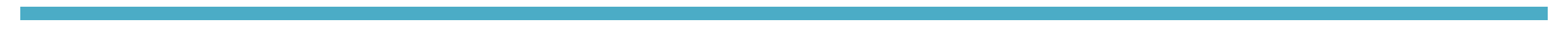 Nombre: SERVICIOS PUBLICOS (MANTENIMIENTO URBANO)Teléfono:  3415752500 EXT. 200Domicilio: Galeana Esq. Av. Páez Stille S/NCorreo-e: Datos Académicos PRIMARIA: PABLO LUIS JUAN Experiencia Laboral 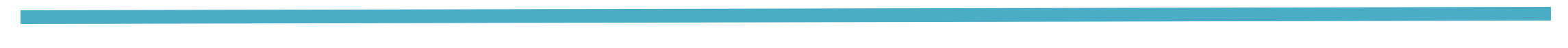 -SERVIDOR PUBLICO EN EL MUNICIPIO DE ZAPOTLAN EL GRANDE, RECOLECTOR DESDE 19 DE ENERO DEL AÑO 1999. Logros destacadosCURSOS TOMADOS EN EL AREA Cursos y DiplomadosHIGIENE Y SEGURIDADCODIGO Y ETICA DECLARACION PATRIMONIAL 